ใบสมัคร RUTS Volunteerเพื่อเป็นผู้ให้คำปรึกษาด้านธุรกิจสำหรับ ผู้ประกอบการ SMEs วิสาหกิจชุมชน และ OTOP มหาวิทยาลัยเทคโนโลยีราชมงคลศรีวิชัยหน่วยงาน  สาขา....................................  คณะ........................................................................................1.ประวัติส่วนตัวชื่อ   นาย    นาง    นางสาว  ……………………….  นามสกุล  …………………………………ชื่อหน่วยงาน ……......................................……  ตำแหน่ง …………..……………………..…เลขที่………… หมู่ที่..……… ซอย……………….… ถนน………..…………….. ตำบล ……….…………..อำเภอ………………..……. จังหวัด……….……นครศรีธรรมราช……………รหัสไปรษณีย์……………. โทรศัพท์ ………. มือถือ…………………………E-mail…............................  Fax…….............……. ระยะเวลาที่ทำงาน…………. ปี2.  ประวัติการศึกษา3.  ประวัติการอบรม4.  ผลงานทางวิชาการ/ผลงานการศึกษาวิจัย5. ประวัติการทำงาน (ตำแหน่งงานให้ระบุตำแหน่งสุดท้ายของแต่ละหน่วยงาน)6. โปรดระบุความเชี่ยวชาญ/ความชำนาญของท่าน7.  กลุ่มธุรกิจที่เชี่ยวชาญ/ชำนาญ   ( ระบุได้มากกว่า 1 ข้อ )8. โปรดระบุความเชี่ยวชาญ/ความชำนาญ (ข้อ 6) ที่ต้องการเป็นที่ปรึกษามากที่สุดเพียง 1  ข้อด้าน.................... (ระบุ).........................9. ระยะเวลาที่ท่านพร้อมให้คำปรึกษาแนะนำ  ทุกวัน เวลา……………     จันทร์-ศุกร์ เวลา……………          อื่น ๆ ระบุ….........…. เวลา……..…….ลงชื่อ……………………………………..    (…….............................…….)           ผู้สมัครที่ปรึกษา      วันที่……../……../……….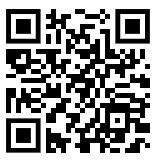 ระดับการศึกษาพ.ศ. – พ.ศ.สาขาวิชาชื่อสถานศึกษา/ประเทศปริญญาตรีปริญญาโทปริญญาเอกอื่นๆ ระบุปีที่อบรมระยะเวลาอบรมชื่อหลักสูตรชื่อหน่วยงานที่จัดอบรม/ประเทศปี พ.ศ.ชื่อผลงานทางวิชาการ/การศึกษาวิจัยหน่วยงานที่เสนอผลงานปีที่ทำงานชื่อกิจการประเภทธุรกิจตำแหน่งหน้าที่ความรับผิดชอบความชำนาญของท่าน( ระบุได้มากกว่า 1 ข้อ )ระดับความเชี่ยวชาญระดับความเชี่ยวชาญระดับความเชี่ยวชาญระดับความเชี่ยวชาญความชำนาญของท่าน( ระบุได้มากกว่า 1 ข้อ )ปานกลางดีดีมาก  ด้านการบริหารจัดการ (ระบุ)  ด้านการบริหารงานบุคลากร (ระบุ)  ด้านการผลิต (ระบุ)  ด้านการตลาด (ระบุ) การตลาดออนไลน์ การขาย กลยุทธ์การตลาด  ด้านการเงิน (ระบุ)  ด้านบัญชี (ระบุ)  ด้านการออกแบบบรรจุภัณฑ์ (ระบุ)  ด้านการพัฒนาคุณภาพผลิตภัณฑ์ (ระบุ)  ด้านคอมพิวเตอร์และเทคโนโลยีสารสนเทศ (ระบุ)  ด้านการวิจัยตลาด (ระบุ) กลยุทธ์การตลาด  ด้านการจัดทำแผนธุรกิจ (ระบุ)การบรรยายและบรรยายเชิงปฏิบัติการเขียนแปน  ด้านการจัดทำ Feasibility Study (ระบุ)  อื่น ๆ (ระบุ)............................................ธุรกิจที่เชี่ยวชาญ( ระบุได้มากกว่า 1 ข้อ )ระดับความเชี่ยวชาญระดับความเชี่ยวชาญระดับความเชี่ยวชาญระดับความเชี่ยวชาญธุรกิจที่เชี่ยวชาญ( ระบุได้มากกว่า 1 ข้อ )ปานกลางดีดีมาก  อุตสาหกรรมการผลิต (ระบุ)  ธุรกิจบริการ (ระบุ)  ธุรกิจค้าส่ง (ระบุ)  ธุรกิจค้าปลีก (ระบุ)  ธุรกิจนำเข้า (ระบุ)  ธุรกิจส่งออก (ระบุ)  ธุรกิจเกษตรกรรม (ระบุ) ธุรกิจอสังหาริมทรัพย์ (ระบุ)  อื่น ๆ (ระบุ)..................................................